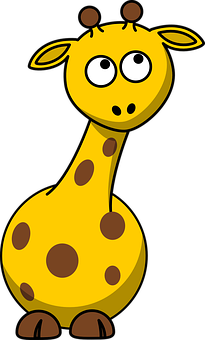 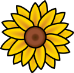 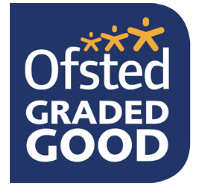 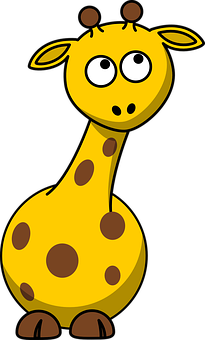 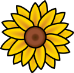 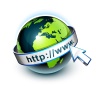 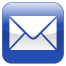 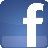 St. Paulinus Kids Club!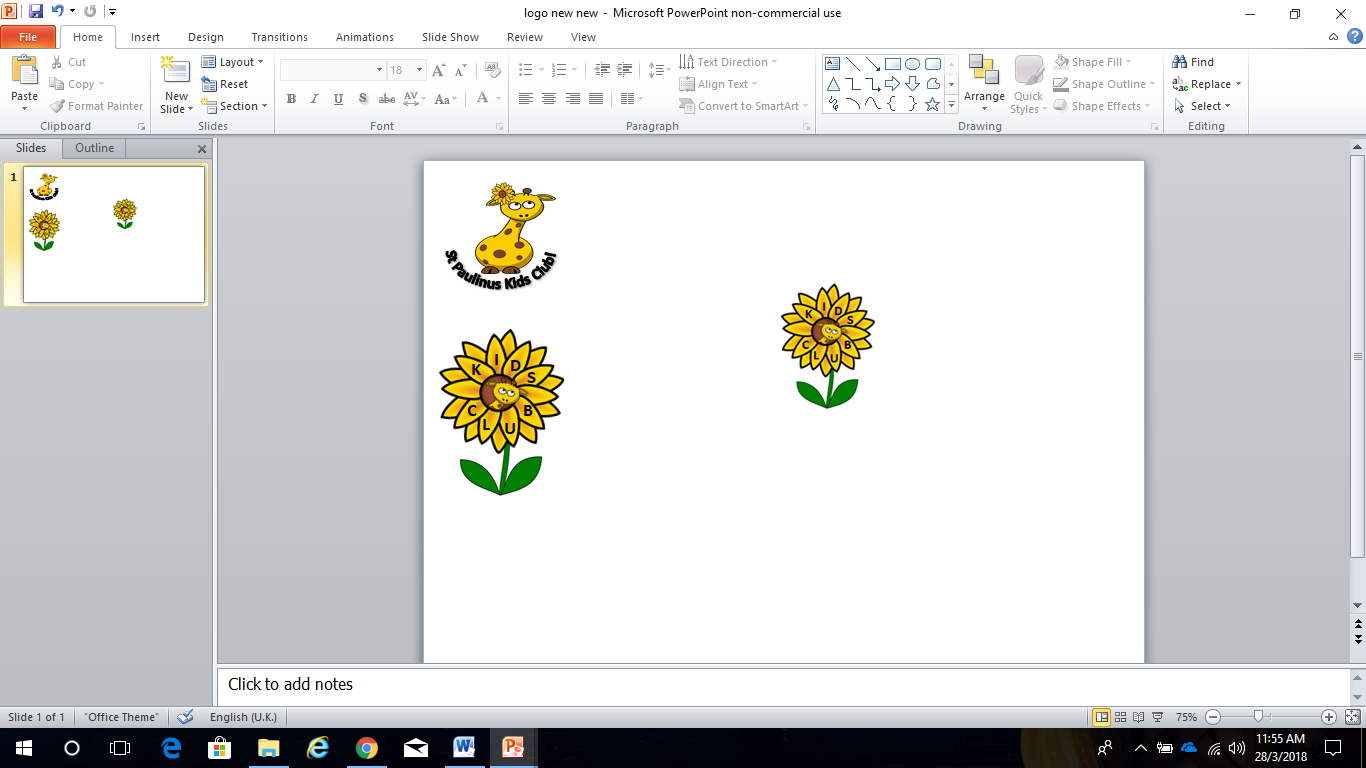 ‘Providing reliable care for your precious little ones’Welcome!Welcome to St. Paulinus Kids Club! We are a non-profitable, fully Ofsted registered childcare providers based in the school grounds of St. Paulinus Primary School. We offer care for all children from the ages of 4 – 16 from any school in the district. At the moment due to Covid 19, I am unable to offer this service to pupils who do not attend our school. As we are located within the school grounds, we have access to different areas around the school including: the school hall; the dance studio; the library; the playground; the school fields; the secret garden and also the school’s animal enclosure. We also have our own secluded outdoor play area with decking, grass and a planting area for the children to enjoy. Collection of children:St Paulinus Kids Club promises to provide a safe and secure environment for all children at all times. All entrances and exits are secure and the main school entrance is the only one used by us. Parent/ carers must ring the outdoor bell on the gate on the main road outside school which rings the Kids Club bell in the hall where a member of staff will identify the parent/ carer. DUE TO COVID 19 children will be escorted to the bottom gate and handed to the person collecting them. If Kids Club staff do not recognise an individual who has come to collect a child then Kids Club staff will not allow that individual to take the child unless the child’s parent/ carer has given permission and has given a password to the individual.Outside Agencies:St Paulinus Kids Club is fully registered with Ofsted and complies by their standards of childcare. We liaise with Sure Start settings and other schools around the area too. We also have a childcare development coordinator from KEYS, Gillian Haigh, who makes regular visits and has regular meetings with staff about our care. Meet the Team!All staff/ volunteers are fully DBS checked before they are allowed access in to the setting to work with our children. Opening Hours/ Pricing:Late Charges: If you arrive later than the collection time stated previously in either term time or school holiday time, then you will incur a £5 late charge for every 15 minutes that you are late after the set closing time. We are unable to accept children outside of these set opening times as we are solely insured for the children between the hours of 7am and 6pm. This applies to all late collections of children. Payments: We accept many types of payments, including: cheque, cash, standing orders, bank transfers and childcare vouchers. Fees are payable weekly or monthly depending on your preference. Our bank details for payments are as followed:HSBC - St Paulinus Kids ClubAccount Number – 01619586Sort Code – 40-19-17Please note: arrears will result in termination of child’s place. NO CASH PAYMENTS TAKEN IN SCHOOL – BANK TRANSFER ONLYPolicies and Procedures:We follow a series of Policies and Procedures to ensure all our staff and children are safe at all times. The Policies and Procedures file is available for parent/ carers to read and access at all times. Including: Behavior Policy St Paulinus Kids Club will not tolerate disruptive or inappropriate behaviour of any kind and has the right to exclude with immediate effect any children who puts themselves, the staff or any other child’s safety at risk. Medication PolicySt Paulinus Kids Club will not administer medication of any kind other than inhalers without parental consent (except in cases where an allergy has occurred). If your child does require medication of any kind, please inform Sara Shires (Director) or Rachael Shaw (Deputy Manager) and fill out a medication form. Accident PolicyShould your child have an accident whilst attending St Paulinus Kids Club, then a certified member of staff will administer appropriate first aid on them. An accident form will also be filled out immediately stating full details of the accident that has occurred. This form will then be filed and stored within the accident file at work (copies can also be made for home too if necessary). Communication with School:We also have a duty to report any concerns or suspicions of any child in our care to the head teacher of St Paulinus Primary School, Miss Sophie Hayes, and to Social Services (Children’s Act 1989) at Kirklees Safeguarding Children’s Board (KSCB). Confidentiality: Please note that all information given to us in this registration pack is confidential. If any details change then please notify Sara or Rachael immediately to ensure we always have up to date details for your child. (The following sections of this registration pack need completing and handing back into Sara Shires or Rachael Shaw before your child can begin attending St Paulinus Kids Club.) Parental Contract:This parental contract is between St Paulinus Kids Club and ____________________________ (Parent/Carer) concerning the personal care of ____________________________ (Child) who will be attending St Paulinus Kids Club on the following sessions: (Please Tick)The weekly childcare fee will be £ _____________ and this will be paid by the parent/ carer via their preferred payment preference. [Full fees still apply for none-attendance] please tick as required above.I ______________________ (parent/carer’s name) agree to follow and respect the St Paulinus Kids Club terms set out in this pack and agree to pay the payments outlined above ____________________ (date).Parent/ Carer Signature: _____________________________ Direct/ Manager Signature: _____________________________Enrolment Form:Child’s Name: ____________________________ D.O.B:_______________Child’s Home Address: __________________________________________________________________________________________________________________________Class: ______ Sex: _______________ Religion: _____________________ Ethnic Origin: ___________________ First language: _________________Mothers Name: __________________________ No. : _________________Fathers Name: __________________________ No. : _________________Do both parents have parental guardianship of the child? Yes □ No □Do both parents have legal contact with the child? Yes □ No □Who does your child live with? ____________________________________Name of Doctor: ___________________ Surgery Address: __________________________________________________________________________No. : ______________________Does your child have any allergies? Yes □ No □If yes please state what: _________________________________________Does your child have any special dietary requirements: Yes □ No □If yes please state what: _________________________________________Does your child have asthma? Yes □ No □If yes, please provide an inhaler to the staff at St Paulinus Kids Club (unless they carry their inhaler with them at all times). Does your child have any long term medical conditions? Yes □ No □If yes, please state what: ________________________________________Emergency Contact Details:Please provide contact details in case of emergency:Name: _______________________ Relation to child: ____________No. : _____________________ Address: ______________________ ________________________________________________________Place of work: _____________________ No. : __________________Work Address: ____________________________________________________________________________________________________Name: _______________________ Relation to child: ____________No. : _____________________ Address: ______________________ ________________________________________________________Place of work: _____________________ No. : __________________Work Address: ____________________________________________________________________________________________________Other individuals authorised to collect your child: Parental Consent Form:Please sign and tick below where necessary.  I agree to my child having their photo taken for the following: Parent/Carer Signature: ____________________________I give permission for my child to leave the school premises for trips Yes □ No □Parent/Carer Signature: ____________________________I give permission to allow St Paulinus Kids Club staff to apply plasters when needed - Yes □ No □Parent/Carer Signature: ____________________________I give permission to allow St Paulinus Kids Club staff to apply sun-cream when needed - Yes □ No □Parent/Carer Signature: ____________________________I give permission to St Paulinus Kids Club staff to administer Children’s paracetamol (calpol) to reduce their temperature - Yes □ No □Parent/Carer Signature: ____________________________I give permission to St Paulinus Kids Club to give emergency first aid on my child or give medical advice if deemed necessary - Yes □ No □Parent/Carer Signature: ____________________________I give permission to St Paulinus Kids Club staff to clean and change my child if they should require assistance - Yes □ No □Parent/Carer Signature: ____________________________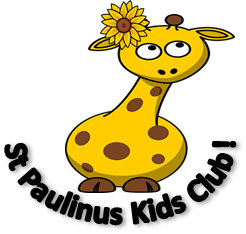 All About Me!My Name: ________________________________My Birthday: ______________________________My Favourite Food: _________________________My Favourite Activity: _______________________My Favourite Toy: __________________________Sara Shires (Directing Manger)Level 3 Play WorkHND Business & FinanceRachael Shaw (Deputy Manager)Level 3 Play WorkLauren HansonRachel GreenoughLevel 3 Nursery NursePlayworker & Social Care Level 3Lisa EastCatering ManagerDanny ThomasPlayworker / Fitness SupportLisa Hemmingway (Treasurer) Level 3 Play WorkerJacob Shires (Play Worker)Level 1 Sports Leadership Term Time:School Holidays:Morning session – 7am -8:50am. Includes breakfast (£8 per child)Afternoon session – 3pm – 5.30pm clean down 6pm. Includes teatime snack (£11 per child)All day childcare 7:30am-5:30pm.Includes breakfast and teatime snack (£29 per child)MONTUESWEDTHURSFRIAMPMName:Relation:Phone Number:Kids Club Displays: Yes □ No □Local Papers: Yes □ No □Scrapbooks: Yes □ No □Facebook/Social Media: Yes □ No □Draw a picture of your family  (you can include pets)